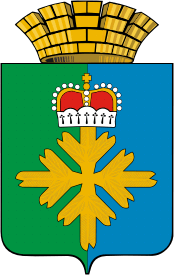 ДУМА ГОРОДСКОГО ОКРУГА ПЕЛЫМПЯТОГО СОЗЫВА ДВАДЦАТЬ СЕДЬМОЕ ЗАСЕДАНИЕ РЕШЕНИЕ от 03.03.2016 № 12/37п. ПелымО внесении изменений в решение Думы городского округа Пелым от 24.12.2015 года № 69/35«Об утверждении бюджета городского округа Пелым на 2016 год»В соответствии с Бюджетным кодексом Российской Федерации, приказом Министерства финансов Российской Федерации от 01.07.2013 года № 65н «Об утверждении Указаний о порядке применения бюджетной классификации Российской Федерации», руководствуясь статьей 54 Устава городского округа Пелым, Дума городского округа ПелымРЕШИЛА:Увеличить расходы местного бюджета на 2016 год в сумме 841 000 рублей;2.  Внести в решение Думы городского округа Пелым от 24.12.2015 года № 69/35 «Об утверждении бюджета городского округа Пелым на 2016 год» следующие изменения:2.1. подпункта 2 пункта 1 изложить в следующей редакции:«2) общий объем расходов бюджета городского округа Пелым составляет: на 2016 год – 148 860 331 рубля, в том числе объем расходов, осуществляемых за счет субвенций из областного бюджета – 56 574 700 рублей;»;2.2. подпункта 4 пункта 1 изложить в следующей редакции:«3) размер дефицита бюджета городского округа Пелым составляет: на 2016 год – 3 688 431 рубль или 12,51 % процентов объема доходов (без учета безвозмездных поступлений);4. Приложения 2,3,4,6,8 изложить в новой редакции (прилагаются).5. Настоящее решение вступает в силу после официального опубликования (обнародования).6. Опубликовать настоящее решение в газете «Пелымский вестник», разместить на официальном сайте городского округа Пелым в информационно – телекоммуникационной сети «Интернет».7. Контроль за исполнением настоящего решения возложить на постоянную депутатскую комиссию Думы по бюджету и экономической политике (Щинов М.А.).Глава городского округа Пелым                                                      Ш.Т. Алиев Заместитель председателя Думы Городского округа Пелым                                                                 М.А. Щинов